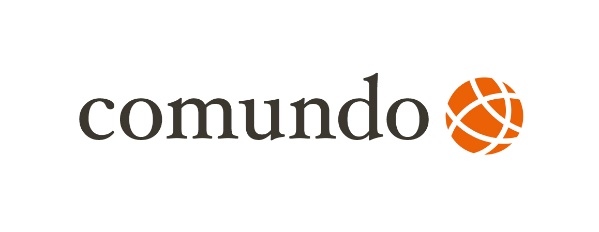 Application form	Place, Date:NOTEPlease send the complete written application with the following documents in digital form to: einsatz@comundo.org.Application FormCVOn two to three A4 pages, write a chronological CV in tabular form with the usual information.Diploma and Certificates
Attach relevant diplomas and work certificates.For specific questions, please write to:
daniel.roduner@comundo.orgPERSONAL INFORMATIONPERSONAL INFORMATIONFirst name: Last Name:Address (Street): City (Post Code): E-Mail: Phone:Date of birth: Nationality:Qualification (Profession):Qualification (Profession):Current employment:Current employment:Your interest is for (multiple choices possible):Your interest is for (multiple choices possible): short term assignment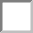  3 months	 4 monthsAssignment start (multiple choices possible):Assignment start (multiple choices possible):When would you like to start your assignment?When would you like to start your assignment? April 2024	  	 August 2024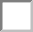 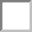  April 2024	  	 August 2024MOTIVATION AND COMMITMENTWhat do you understand by personnel development cooperation (PDC)?Why are you interested in a short-term assignment in Kenya?Describe some examples of your social commitment and/or volunteer work.Name one or two core values that are important to you and describe how these are visible in your life.Name one or two core values that are important to you and describe how these are visible in your life.Simple lifestyle during the assignment: What do you understand by it and what motivates you to do it?Brief profile of your professional and methodological core competencies:Assess your experience and briefly elaborate on 0: No experience     1: little experience     2: regular experiences     3: distinctive experiencesWork and experience with people from other cultures                                                      0    1     2     3  Justification:Gender / Gender Equality                                                                                                         0    1     2     3  Justification:STAYS ABROAD (longer than 1 month)STAYS ABROAD (longer than 1 month)STAYS ABROAD (longer than 1 month)STAYS ABROAD (longer than 1 month)YearDuration (months)CountryMotive/PurposeLANGUAGES0A1A2B1B2C1C2MDiploma/remarksEnglish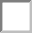 0: No knowledge     A1: You understand and answer simple questions     A2: You communicate in familiar situations with short sentences     B1: You can find your way around linguistically in almost all everyday situations     B2: You express your opinion on many topics spontaneously and clearly     C1: You communicate fluently, differentiated and practically error-free     C2: You master the language in all situations     M: first language0: No knowledge     A1: You understand and answer simple questions     A2: You communicate in familiar situations with short sentences     B1: You can find your way around linguistically in almost all everyday situations     B2: You express your opinion on many topics spontaneously and clearly     C1: You communicate fluently, differentiated and practically error-free     C2: You master the language in all situations     M: first language0: No knowledge     A1: You understand and answer simple questions     A2: You communicate in familiar situations with short sentences     B1: You can find your way around linguistically in almost all everyday situations     B2: You express your opinion on many topics spontaneously and clearly     C1: You communicate fluently, differentiated and practically error-free     C2: You master the language in all situations     M: first language0: No knowledge     A1: You understand and answer simple questions     A2: You communicate in familiar situations with short sentences     B1: You can find your way around linguistically in almost all everyday situations     B2: You express your opinion on many topics spontaneously and clearly     C1: You communicate fluently, differentiated and practically error-free     C2: You master the language in all situations     M: first language0: No knowledge     A1: You understand and answer simple questions     A2: You communicate in familiar situations with short sentences     B1: You can find your way around linguistically in almost all everyday situations     B2: You express your opinion on many topics spontaneously and clearly     C1: You communicate fluently, differentiated and practically error-free     C2: You master the language in all situations     M: first language0: No knowledge     A1: You understand and answer simple questions     A2: You communicate in familiar situations with short sentences     B1: You can find your way around linguistically in almost all everyday situations     B2: You express your opinion on many topics spontaneously and clearly     C1: You communicate fluently, differentiated and practically error-free     C2: You master the language in all situations     M: first language0: No knowledge     A1: You understand and answer simple questions     A2: You communicate in familiar situations with short sentences     B1: You can find your way around linguistically in almost all everyday situations     B2: You express your opinion on many topics spontaneously and clearly     C1: You communicate fluently, differentiated and practically error-free     C2: You master the language in all situations     M: first language0: No knowledge     A1: You understand and answer simple questions     A2: You communicate in familiar situations with short sentences     B1: You can find your way around linguistically in almost all everyday situations     B2: You express your opinion on many topics spontaneously and clearly     C1: You communicate fluently, differentiated and practically error-free     C2: You master the language in all situations     M: first language0: No knowledge     A1: You understand and answer simple questions     A2: You communicate in familiar situations with short sentences     B1: You can find your way around linguistically in almost all everyday situations     B2: You express your opinion on many topics spontaneously and clearly     C1: You communicate fluently, differentiated and practically error-free     C2: You master the language in all situations     M: first language0: No knowledge     A1: You understand and answer simple questions     A2: You communicate in familiar situations with short sentences     B1: You can find your way around linguistically in almost all everyday situations     B2: You express your opinion on many topics spontaneously and clearly     C1: You communicate fluently, differentiated and practically error-free     C2: You master the language in all situations     M: first languageVARIOUSHow did you find out about Comundo and this opportunity?Are you able to attend an information session (virtually) on 03.05.2023, 18.30-20.30 hrs?          Yes       No, why:Are you able to participate in a preparation weekend in Lucerne, from 26.-28.01.2024?        Yes       No, why::…Do you feel mentally and physically healthy                                             Yes        No, because: Do you have any unsettled criminal proceedings orare criminal proceedings pending against you?	         Yes        NoHave you already applied to other organisationsfor an overseas assignment?	        No	         Yes, at::Additional comments: